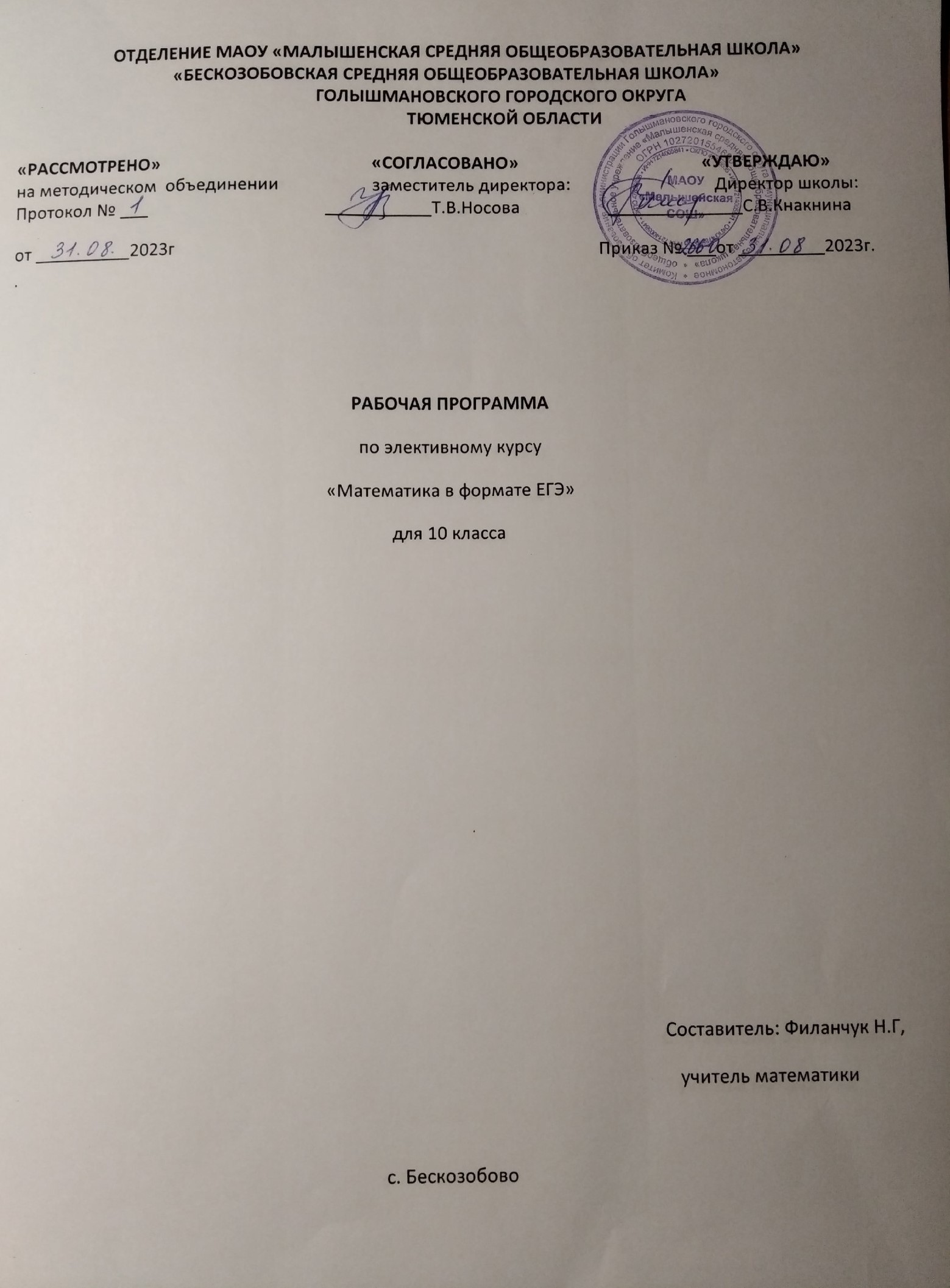 ПОЯСНИТЕЛЬНАЯ ЗАПИСКАДанный элективный курс разработан на основе Федерального государственного образовательного стандарта среднего общего образования (базовый уровень), Примерной программы среднего полного общего образования по математике для 10-11 классов общеобразовательных учреждений под редакцией Т.А. Бурмистровой / Сост. Бурмистрова Т.А. Программа предназначена для учащихся 10-х классов и рассчитана на 34 час.Рабочая программа отвечает требованиям обучения на старшей ступени, направлена на реализацию личностно ориентированного обучения, основана на деятельностном подходе к обучению, предусматривает овладение учащимися способами деятельности, методами и приемами решения математических задач. Включение уравнений и неравенств нестандартных типов, комбинированных уравнений и неравенств, текстовых задач разных типов, рассмотрение методов и приемов их решений отвечают назначению элективного курса - расширению и углублению содержания курса математики с целью подготовки учащихся 10 классов к государственной итоговой аттестации.Актуальность выбора данного элективного курса обусловлена тем, что новая форма итоговой аттестации – единый государственный экзамен – требует своей технологии выполнения заданий, а значит – своей методики подготовки. Работа с тестами требует постоянного, активного, дифференцированного тренинга.Главная цель предлагаемой программы заключается не только в подготовке к ЕГЭ, и в овладении определённым объём знаний, готовых методов решения нестандартных задач, но и в том, чтобы научить самостоятельно мыслить, творчески подходить к любой проблеме.Цели и задачи элективного курсаЦели курса:совершенствовать математическую культуру и творческие способности учащихся;расширение и углубление знаний, полученных при изучении курса алгебры;закрепление теоретических знаний; развитие практических навыков и умений;умение применять полученные навыки при решении нестандартных задач в других дисциплинах.создание условий для формирования и развития у обучающихся навыков анализа и систематизации, полученных ранее знаний;подготовка к итоговой аттестации в форме ЕГЭ.вовлечение обучающихся в поисковую научно-исследовательскую деятельность, формирование интереса к глубокому изучению технических фундаментальных наук.Задачи курса:реализация	индивидуализации	обучения;	удовлетворение образовательных потребностей школьников по алгебре;формирование устойчивого интереса учащихся к предмету;выявление и развитие их математических способностей;подготовка к обучению в ВУЗе;обеспечение	усвоения	обучающимися	наиболее	общих	приемов	и способов решения задач;развитие умений самостоятельно анализировать и решать задачи по образцу и в незнакомой ситуации;формирование и развитие аналитического и логического мышления;расширение математического представления учащихся по определённым темам, включённым в программы вступительных экзаменов в другие типы учебных заведений;развитие коммуникативных и общеучебных навыков, навыков самостоятельной работы, умений вести дискуссию, аргументировать ответы.Формы проведения занятийВиды	деятельности	на	занятиях:	лекция	учителя,	беседа,	практикум, консультация, ИКТ технологии.ПЛАНИРУЕМЫЕ РЕЗУЛЬТАТЫ ОСВОЕНИЯ ЭЛЕКТИВНОГО КУРСАЛичностные результатыУ обучающегося будут сформированы:внутренняя позиция школьника на уровне положительного отношения к урокам математики;понимание роли математических действий в жизни человека;интерес к различным видам учебной деятельности, включая элементы предметно-исследовательской деятельности;понимание причин успеха в учебе.Обучающийся получит возможность для формирования:интереса к познанию математических фактов, количественных отношений, математических зависимостей в окружающем мире;общих представлений о рациональной организации мыслительной деятельности;самооценки на основе заданных критериев успешности учебной деятельности;представления о значении математики для познания окружающего мира.Метапредметные результатыОбучающийся научится:самостоятельно обнаруживать и формулировать проблему в индивидуальной учебной деятельности; выдвигать версии решения проблемы, осознавать конечный результат, выбирать средства достижения цели из предложенных или их искать самостоятельно;составлять (индивидуально или в группе) план решения проблемы (выполнения творческой	работы);подбирать к каждой проблеме (задаче) адекватную ей теоретическую модель;работая по предложенному или самостоятельно составленному плану, использовать наряду с основными и дополнительные средства (справочная литература, сложные приборы, компьютер);работать по самостоятельно составленному плану, сверяясь с ним и с цельюдеятельности, исправляя ошибки, используя самостоятельно подобранные средства (в том числе и Интернет); уметь оценить степень успешности своей индивидуальной образовательной деятельности;давать оценку своим личностным качествам и чертам характера («каков я»), определять направления своего развития («каким я хочу стать», «что мне для этого надо сделать»).Обучающийся получит возможность научиться:выполнять действия в опоре на заданный ориентир;воспринимать мнение и предложения (о способе решения задачи) сверстников; в сотрудничестве с учителем, группой находить несколько вариантов решенияучебной задачи; самостоятельно оценивать правильность выполнения действия и вносить необходимые коррективы в действия с наглядным материалом.Предметные результаты:Обучающийся научится:решать линейные, квадратные, дробно-рациональные, иррациональные уравнения.применять различные способы решения систем уравнений.решать примеры уравнений с параметром; основные типы задач с параметрами; основные способы решения задач с параметрами. Знать определение линейного уравнения и неравенства с параметрами. Алгоритмы решения линейных уравнений и неравенств с параметрами графическим способом. Определение квадратного уравнения и неравенства с параметрами. Алгоритмы решения квадратного уравнения и неравенства с параметрами графическим способомпроводить тождественные преобразования иррациональных, показательных, логарифмических и тригонометрических выражений.решать иррациональные, показательные, логарифмические и тригонометрические уравнения и неравенства.решать системы уравнений изученными методами.строить графики элементарных функций и проводить преобразования графиков, используя изученные методы.применять аппарат математического анализа к решению задач.применять основные методы геометрии (проектирования, преобразований, векторный, координатный) к решению геометрических задач.применять вышеуказанные знания на практике.СОДЕРЖАНИЕ ЭЛЕКТИВНОГО КУРСАТема 1. Выражения и преобразования (5 часов)Преобразования алгебраических выражений и дробей, числовых рациональных выражений, буквенных иррациональных выражений, числовых тригонометрических выражений. Вычисление значений тригонометрических выражений. Выполнение действий с целыми числами, натуральными степенями и целыми рациональными выражениями, с дробями, целыми степенями и дробно-рациональными выражениями, действия с корнями, дробными степенями и иррациональными выражениями.Тема 2. Уравнения и неравенства (12 часов)Общие приемы решения уравнений: мтод разложения на множители, метод замены переменной, использование свойств функций, использование графиков. Решение уравнений с использованием теоремы о равносильности, решение систем уравнений с двумя переменными. Решение уравнений и неравенств с модулем, с параметром.Системы неравенств с одной переменной.Решение показательных и логарифмических неравенств. Показательные неравенства. Логарифмические неравенства. Смешанные неравенства. Системы неравенств.Решение тригонометрических уравнений и неравенств.Тема 3. Функции (6 часов)Функция и ее свойства, числовые функции, тригонометрические функции, показательные и логарифмические функции. Производная функции, нахождение промежутков монотонности, нахождение экстремумов функции, наибольшего и наименьшего значения.Построение графиков функции. Первообразная.Тема 4. Практико – ориентированные задачи (5 часов)Чтение графиков и диаграмм. Работа с графиками, схемами, таблицами. Определение величины по графику. Определение величины по диаграмме. Начала теории вероятностей.Классическое определение вероятности задания на построение и исследование простейших математических моделей: моделирование реальных ситуаций с использованием статистических и вероятностных методов, решение простейших комбинаторных задач методом перебора, а также с использованием известных формул; вычисление в простейших случаях вероятности событий на основе подсчета числа исходов. Простейшие текстовые задачи. Выбор оптимального варианта. Задачи с прикладным содержанием, задачи на проценты и пропорцию. Текстовые задачи. Числа и их свойства.Тема 5. Стереометрия (6 часов)Задачи на нахождение объемов и площадей поверхностей пространственных фигур. Основные формулы для нахождения значений геометрических величинпространственных	фигур,	дополнительные	построения.	Углы	и	расстояния	в пространстве.ТЕМАТИЧЕСКОЕ ПЛАНИРОВАНИЕС УЧЁТОМ РАБОЧЕЙ ПРОГРАММЫ ВОСПИТАНИЯКАЛЕНДАРНО – ТЕМАТИЧЕСКОЕ ПЛАНИРОВАНИЕ1 ЧАС В НЕДЕЛЮ, ВСЕГО 34 ЧАСА№ п/пНаименование темНаименование темКоличест вочасовКРДеятельность учителя с учетом рабочей программы воспитанияДеятельность учителя с учетом рабочей программы воспитания1Выражения преобразованияи5установлениедоверительных отношений между	педагогическим работником				и	его обучающимися, способствующих позитивному		восприятию обучающимися требований и просьб педагогического работника, привлечению их внимания к обсуждаемой на уроке		информации, активизации					их познавательнойдеятельностиустановлениедоверительных отношений между	педагогическим работником				и	его обучающимися, способствующих позитивному		восприятию обучающимися требований и просьб педагогического работника, привлечению их внимания к обсуждаемой на уроке		информации, активизации					их познавательнойдеятельности2Уравнения и неравенстваУравнения и неравенства121система	поощрения учебной/социальной успешности и проявление активной	жизненной позиции обучающихся,- организация форм индивидуальной		и групповой	учебной деятельности,- опора на ценностные ориентиры обучающихсясистема	поощрения учебной/социальной успешности и проявление активной	жизненной позиции обучающихся,- организация форм индивидуальной		и групповой	учебной деятельности,- опора на ценностные ориентиры обучающихся3ФункцииФункции6организация		для обучающихся ситуаций контроля и оценки, самооценки (как учебных достижений отметками, так и	моральных,нравственных, гражданских поступков),включение	в«дела»организация		для обучающихся ситуаций контроля и оценки, самооценки (как учебных достижений отметками, так и	моральных,нравственных, гражданских поступков),включение	в«дела»4Практико–51созданиеразвитияусловий	дляи	реализацииориентированные задачиинтереса	обучающихся	к саморазвитию, самостоятельности	и самообразованию на основе рефлексии деятельности и личностного самопознания5Стереометрия61организация форм индивидуальной и групповой учебной деятельностиИтого343№ДатаДатаТема занятияТема занятия№ПланФактТема занятияТема занятияТема №1: Выражения и преобразования (5 ч)Тема №1: Выражения и преобразования (5 ч)Тема №1: Выражения и преобразования (5 ч)Тема №1: Выражения и преобразования (5 ч)Тема №1: Выражения и преобразования (5 ч)1.Арифметика.Арифметика.2.Тождественные	преобразования выраженийалгебраических3.Тождественные	преобразования рациональных выраженийчисловых4.Тождественные преобразования выражений с корнемТождественные преобразования выражений с корнем5.Преобразования	числовых	и тригонометрических выраженийбуквенныхТема №2: Уравнения и неравенства (12 ч)Тема №2: Уравнения и неравенства (12 ч)Тема №2: Уравнения и неравенства (12 ч)Тема №2: Уравнения и неравенства (12 ч)Тема №2: Уравнения и неравенства (12 ч)6.Рациональные уравненияРациональные уравнения7.Иррациональные уравненияИррациональные уравнения8.Системы уравненийСистемы уравнений9.Рациональные неравенства и системы неравенствРациональные неравенства и системы неравенств10.Модули. Уравнения и неравенства с модулемМодули. Уравнения и неравенства с модулем11.Модули. Уравнения и неравенства с модулемМодули. Уравнения и неравенства с модулем12.Уравнения и неравенства с параметромУравнения и неравенства с параметром13.Логарифмические и показательные уравненияЛогарифмические и показательные уравнения14.Показательные и логарифмические неравенстваПоказательные и логарифмические неравенства15.Пробный ЕГЭ №1Пробный ЕГЭ №116.Тригонометрические уравнения и неравенстваТригонометрические уравнения и неравенства17.Тригонометрические уравнения и неравенстваТригонометрические уравнения и неравенстваТема № 3: Функции (6 ч)Тема № 3: Функции (6 ч)Тема № 3: Функции (6 ч)Тема № 3: Функции (6 ч)Тема № 3: Функции (6 ч)18.Числовые функции и их свойстваЧисловые функции и их свойства19.Тригонометрические функцииТригонометрические функции20.Показательная и логарифмическая функцииПоказательная и логарифмическая функции21.Производная функции.Производная функции.22.Исследование функций с помощью производнойИсследование функций с помощью производной23.ПервообразнаяПервообразнаяТема 4: Практико – ориентированные задачи (5 ч)Тема 4: Практико – ориентированные задачи (5 ч)Тема 4: Практико – ориентированные задачи (5 ч)Тема 4: Практико – ориентированные задачи (5 ч)24.Проценты. Пропорции25.Пробный ЕГЭ №226.Решение прикладных задач27.Графики и диаграммы28.ВероятностьТема №5: Стереометрия (6 ч)Тема №5: Стереометрия (6 ч)Тема №5: Стереометрия (6 ч)Тема №5: Стереометрия (6 ч)29.Углы и длины30.Объемы и площади фигур31.Объемы и площади фигур32.Планиметрические задачи33.Пробный ЕГЭ №334.Повторение